«Что может ребенок после года» 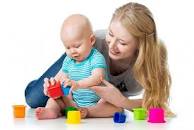 Как только малышу исполнился 1 год, можно заметить, как быстро он растет. Еще совсем недавно он только научился держать голову, а сейчас может демонстрировать  свой характер. Ваш малыш умеет:• улыбаться,• радоваться,• проявлять недовольство при слове «нельзя» или резком тоне взрослого,• подражать мимике родителей,• радоваться приходу родных,• плакать при виде незнакомого человека,• узнавать близких на фотографии,• пританцовывать в такт музыке.Из всего важного, что умеет ребенок в год, стоит отметить первые речевые навыки. Он уже может произносить несложные звуки, чтобы получить желаемое. В его словаре могут встречаться слова «ма-ма», «па-па», «дай» и другие простые слова. Он также хорошо реагирует на просьбы принести, отнести, открыть или закрыть. Ребенок способен на слух воспринимать свое имя и имя близких людей. В год его уже можно знакомить с названиями одежды, предметов обихода, игрушек или животных.Чтобы развить речь малыша, родителям нужно постоянно с ним разговаривать. Необходимо описывать совершаемые действия, используемые предметы или окружающую обстановку. Нужно завести привычку каждый день читать, рассматривать книжки с яркими картинками или играть в сюжетные игры. Не стоит ограничивать ребенка в общении с другими детьми. Общаясь друг с другом, они быстрее развиваются, улучшают коммуникативные способности и совершенствуют речь.В этом возрасте продолжается развитие речи, малыш уже знает около 10 слов, а возможно, и больше. К 1,5 годам словарный запас ребенка расширяется и может содержать около 30-40 слов. Такие простые слова, как «мама», «папа», «деда», произносятся с легкостью и правильно. В этом возрасте можно видеть попытки карапуза связать несколько слов в предложение, кроме того, он уже умеет отвечать на вопросы «кто это», «где». Часто слова и речь сопровождается жестикуляцией и яркой мимикой, особенно если ребенок рад или недоволен.Начинается развитие детской речи, все, что вы говорите малышу, приобретает смысл. Формируются основы овладения языком, как понимающие, так и говорящие. Примерно к 1,5 годам малыш прекрасно понимает, когда к нему обращаются, при разговоре смотрит в глаза и с удовольствием слушает.Ребенок теперь лучше осознает собственные эмоции и намерения. Когда он видит свое отражение в зеркале, он полностью понимает, кто это. Вскоре он начнет использовать свое имя, а также личные местоимения, такие как «я» и «ты».Главные навыки ребёнка от 1года и 3 месяцев до 1 года и 6месяцев уверенно поднимается по ступенькам на четвереньках.Поднимается по ступенькам, держась за руку мамы.Пытается залезать на высокий стул и слезать с негоУверенно стоит на ногах и ходит (передвигается самостоятельно, не держась за опору).Держит самостоятельно ложку, чашку, бутылку и другие мелкие предметы, такие как расческа, карандаш и т. д.Открывает ящики, тумбочки, достает предметы, находящиеся внутри.Помогает маме себя одеть (подставляет ножку, чтобы обуться, подает ручку, чтобы надеть курточку).Ребенка в 1,5 года интересует все, что его окружает, он пытается быть самостоятельным, но помните, что он все еще зависит от вас и вы оказываете огромное влияние на его развитие.Воспитатель Чуракова О.А.